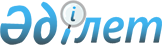 "Қазақстан Республикасы Президентінің кейбір жарлықтарының күші жойылды деп тану туралы" Қазақстан Республикасының Президенті Жарлығының жобасы туралыҚазақстан Республикасы Үкіметінің 2011 жылғы 7 маусымдағы № 636 Қаулысы      Қазақстан Республикасының Үкіметі ҚАУЛЫ ЕТЕДІ:

      «Қазақстан Республикасы Президентінің кейбір жарлықтарының күші жойылды деп тану туралы» Қазақстан Республикасының Президенті Жарлығының жобасы Қазақстан Республикасы Президентінің қарауына енгізілсін.      Қазақстан Республикасының

           Премьер-Министрі                      К. Мәсімов Қазақстан Республикасы Президентінің Жарлығы  Қазақстан Республикасы Президентінің кейбір

жарлықтарының күші жойылды деп тану туралы      ҚАУЛЫ ЕТЕМІН:

      1. Мыналардың күші жойылды деп танылсын:

      1) «Қазақстан Республикасының Құқықтық саясат тұжырымдамасы туралы» Қазақстан Республикасы Президентінің 2002 жылғы 20 қыркүйектегі № 949 Жарлығы (Қазақстан Республикасының ПҮАЖ-ы, 2002 ж., № 31, 381-құжат; 2005 ж., № 30, 381-құжат);

      2) «Қазақстан Республикасы Президентінің 2005 жылғы 20 қыркүйектегі № 949 Жарлығына өзгеріс енгізу туралы» Қазақстан Республикасы Президентінің 2005 жылғы 13 шілдедегі № 1615 Жарлығы (Қазақстан Республикасының ПҮАЖ-ы, 2005 ж., № 30, 381-құжат).

      2. Осы Жарлық қол қойылған күнінен бастап қолданысқа енгізіледі.      Қазақстан Республикасының

            Президенті                           Н. Назарбаев
					© 2012. Қазақстан Республикасы Әділет министрлігінің «Қазақстан Республикасының Заңнама және құқықтық ақпарат институты» ШЖҚ РМК
				